Отчетпо итогам проведения недели профориентации «Профессиональная среда»в МБОУ «СОШ №35»Сроки проведения: 23.11.2015г-30.11.2015г.Ответсвенный за организацию: Дудина Оксана ФанисовнаКатегория участников: 2-11 классыЦель проведения: актуализация проблем профориентации, поиск путей и средств их эффективного решения в деятельности педагогических работников, содействие профильному и профессиональному самоопределению обучающихсяЗадачи:1. Расширить представление школьников о многообразии профессий, востребованных на рынке труда2. Познакомить с особенностями,   характерными для определенного вида деятельности3.  Содействовать раскрытию потенциальноых возможностей старшеклассников в определенной сфере деятельности4. Совершенствовать работу педагогического коллектива по профессиональной ориентации школьниковОбщее количество обучающихся: 1033В мероприятии приняли участие: 896 обучающихся      Особое внимание уделялось старшеклассникам. Мероприятия профориентационной направленности были запланированы с учетом возрастных особенностей  обучающихся.       С обучающимися 2 - 4 –х классов была проведена выставка рисунков «Моя будущая профессия». С обучающимися среднего звена проведены классные часы по следующим тема: «Профессии моих родителей», «Мы в мире профессий», «Все профессии важны, а какие нам нужны». Для старшеклассников была организована встреча с преставителями ГОУ СПО «Горнотехнический колледж», на которой были представлены специальности и условия поступления в данное учреждение. Для обучающихся 9-х классов  была организована экскурсия в цех переработки сельско – хозяйственной продукции  ООО «Вишневый город». Ребята познакомились  с этапами получения готовой продукции, с особенностями  производства.  Для десятиклассников школы была организована экскурсия в Пенсионный фонд Российской Федерации, где ребята узнали о том, когда был образован Фонд, какие направления работы осуществляет, какое получить образование, чтобы работать в этом учреждении.  Школьный библиотекарь познакомил старшеклассников с обзором литературы по профессиональной ориентации и рассказал о своей профессии. Педагог – психолог провел профильную игру « Самоопределение» для обучающихся 10-11 классов. Среди классных руководителей старшеклассников педагогм – психологом нашей школы был проведен практикум по проведению профориентационных мероприятий.Сводные данные по количеству участников Недели профориентации «Профессиональная среда»Количество организаций и учреждений, принявших участие в Недели профориентации «Профессиональная среда»Сводные данные по количеству мероприятий в Недели профориентации «Профессиональная среда»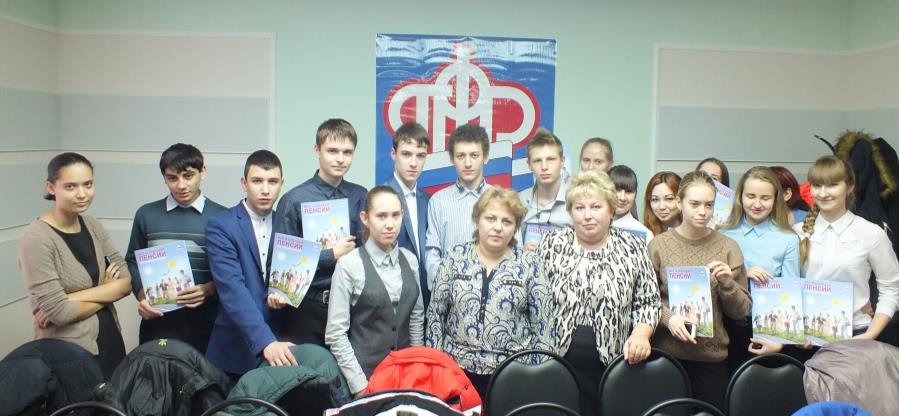 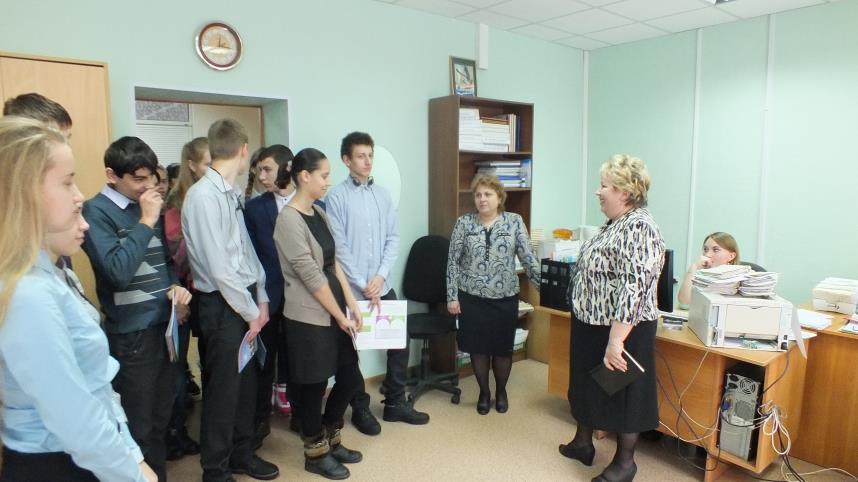 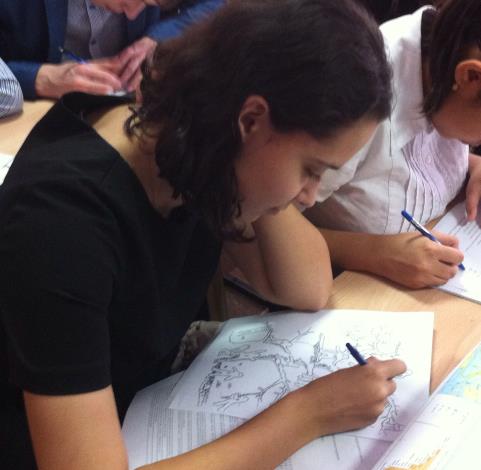 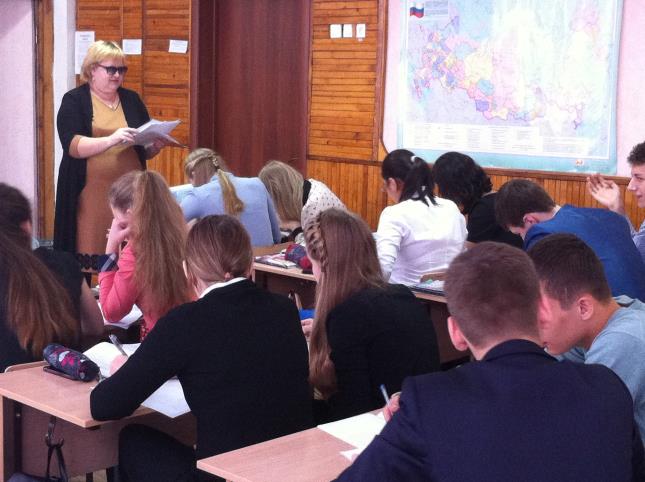 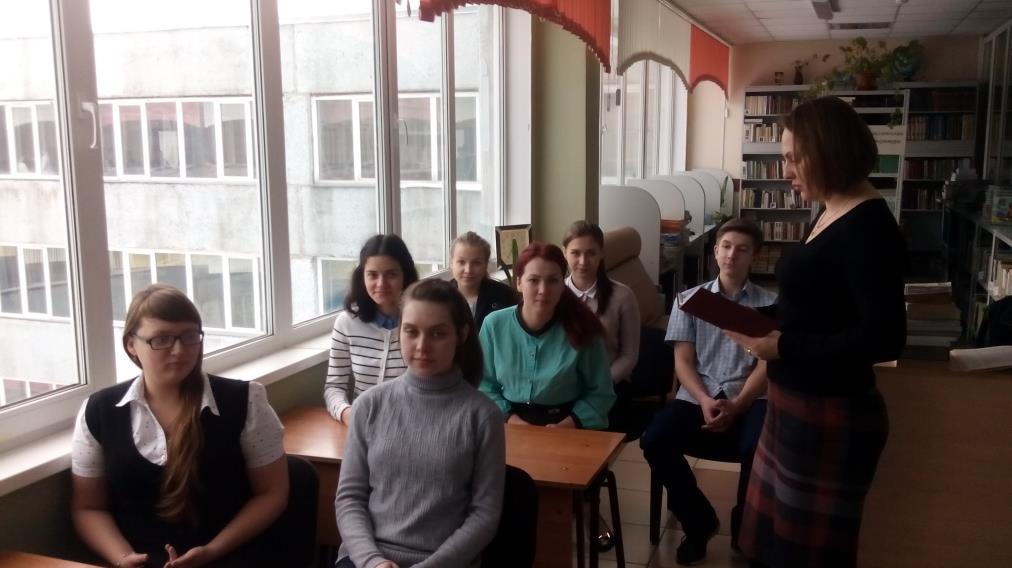 №ОООбщее кол-во участниковВ том числе:В том числе:В том числе:В том числе:В том числе:В том числе:В том числе:В том числе:В том числе:В том числе:Ответственный за организацию и проведение№ОООбщее кол-во участниковдошкольник1-4 класс5-7 класс8-9 класс10-11 классПООООВОпедагогиродителиСоц. партнерыОтветственный за организацию и проведение1МБОУ «СОШ №35»896-4152971374775-40--Дудина Оксана Фанисовна, заместитель директора по УВР№ООООрганизации и учрежденияОрганизации и учрежденияОрганизации и учрежденияОрганизации и учрежденияОрганизации и учрежденияОрганизации и учрежденияОрганизации и учрежденияОрганизации и учрежденияОрганизации и учреждения№ОООВсегоДОООООДОДетские домаСпециальные коррекционные учрежденияПООООВОДругие1МБОУ «СОШ №35»3-----12№Форма мероприятияУровень мероприятияУровень мероприятияУровень мероприятияВсего№Форма мероприятияЛокальноеГородское ОбластноеВсего1Выставка рисунков «Моя будущая профессия»112Классный час «Профессии моего города»113Книжная выставка обзора литературы «Путешествие в мир профессий»114Практикум для классных руководителей 8-9-х классов по проведению профориентационных мероприятий115Экскурсия «50 лет трамвайному парку»116Экскурсия «Работа сотрудников пенсионного фонда»117Экскурсия « Цех переработки сельско – хозяйственной обработки»118Профильная игра «Самоопределение»119Тренинговое занятие «Хочу – могу-надо»1110Встреча с представителями ГОУ СПО «Осинниковский горнотехнический колледж»11